RECEP TAYYİP ERDOĞAN KIZ  ANADOLU İMAM HATİP LİSESİ REHBERLİK VE PSİKOLOJİK DANIŞMANLIK SERVİSİA. AMACIMIZÖğrencilerimizin gelişim süreci içinde karşılaştıkları güçlükleri problem haline dönüşmeden çözmelerine yardımcı olmak ve kendini tanıyan, uyum ve iletişim becerisine sahip, çevresine duyarlı, mutlu, sağlıklı, yaratıcı bireyler olarak yetişmelerine katkıda bulunmaktır.Öğrencinin kendini daha iyi tanıması-özelliklerinin farkında olması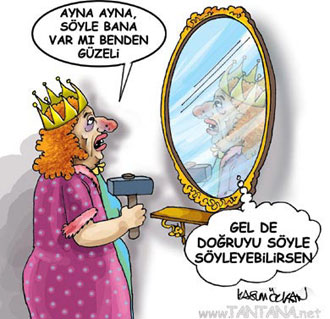 Kendini tanıyan insan, yapabileceklerinin ve sınırlarının farkındadır. Başarılı olduğu yada kendisini geliştirebileceği alanların bilincindedir ve ulaşılabilir hedefler belirler.Kendisiyle barış içerisindedir.Başkalarını tanıyabilen insan, karşısındakinin üstüne gereğinden az yada fazla gitmez, nasıl motive edebileceğini, nasıl daha iyi iletişim kurabileceğini yada öğretebileceğini bilir, ve hayal kırıklığına uğramaz.Esneklik, tolerans, uyum sağlama ve etkileme becerilerini geliştirir.Kendisine açık olan fırsatları ve seçenekleri tanıması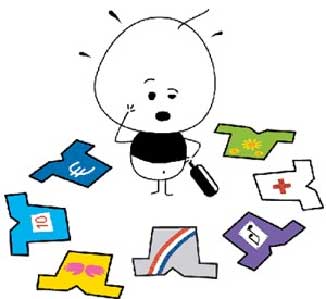 Kendisi için gerçekçi kararlar alabilmesi, potansiyellerini geliştirebilmesi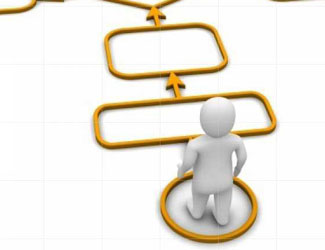 Karşılaştığı engel ve sorunlara karşı uygun baş etme becerileri gösterebilmesi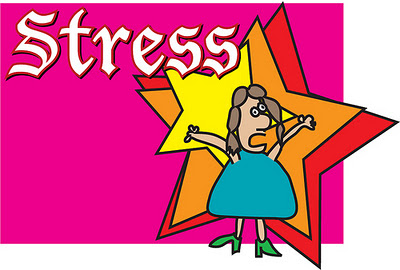 Çevresine uyum gösterebilmesi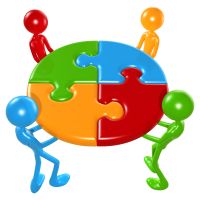 B. İLKELERİMİZGizlilikGönüllülükSüreklilikKişi haklarına saygıGüvenBireyin değerliliğiBireyin özerkliğiİşbirliğiC. REHBERLİK VE PSİKOLOJİK DANIŞMANLIK SERVİSİ NE DEĞİLDİR?Bireyin yapamadıklarının onun adına yapmak değildir.Disiplin, yargılama, ceza verme merkezi değildir.Rehberlik servisi hastane değil, rehber öğretmen doktor değildir.Problemi ortadan kaldırmaz problemin çözülmesine yardımcı olur.F. PSİKOLOJİK DANIŞMA VE REHBERLİKTE YANLIŞ ANLAYIŞLARPsikolojik danışma ve rehberlikte yaygın olan yanlış anlayışlardan önemli görülen bazılarını şu noktalarda toplamak mümkündür:Psikolojik danışma ve rehberliğin temelinde bireye acımak, onu kayırmak, her sıkıntıya düştüğünde bireye kanat germek gibi bir anlayış yoktur. Rehberlik anlayışında birey güçlü ve değerli bir varlıktır. Psikolojik danışma ve rehberlik yardımının amacı bireyin sahip olduğu gücü kullanmasını ve daha da geliştirilmesini sağlamaktır.Psikolojik danışma ve rehberlik bireyin sadece duygusal yanı ile ilgilenmez. Bir bütün olarak bireyin tüm gelişimi ile ilgilenir.Psikolojik danışma ve rehberlikte kullanılan tüm yöntemler ve teknikler amaç değil araçtır. Bunlardan çıkan sonuçlar toplanarak sistematik bir biçimde sınıflandırılmalıdır. Bu nedenle uygulanan tekniklerden çıkan sonuçlar rehberlik servisine ulaştırılmalıdır.Psikolojik danışma ve rehberlik bu yardımı alan birey bakımından bir öğrenme konusu ya da ders değildir.Rehberlik bir disiplin görevi değildir, rehberlik yargılamaz, ceza vermez. Bu yardım ile öğrencinin davranışlarının değişebileceği ve böylece öğrencilerin çevresine daha sağlıklı ve dengeli bir uyum sağlayabilecekleri açısından rehberlik ile okul disiplini arasında dolaylı bir bağlantı kurulabilir.Ancak, disiplin anlayışı ile rehberlik anlayışının bağdaşmaması okullarda disiplin işlemlerinin gereksiz olduğu anlamında alınmalıdır.Psikolojik danışma ve rehberlik her türlü problemi hemen çözebilecek sihirli bir güce sahip değildir. Psikolojik danışma ve rehberlik yardımı alan bireyin bu yardımı almaya hazır ve istekli oluşu önemlidir. Birey değişmeye ve yeni yaşantılara açık olduğu sürece psikolojik danışma ve rehberliği artar. Öte yandan bireyin içinde bulunduğu ortam ve koşullarda yardımın etkililiğini etkiler. Okullarda tüm öğrenciler için sürdürülen psikolojik danışma ve rehberlik yardımının etkililiği, yine, okulun ortam ve olanakları ile yakından ilgilidir.
G. ÇALIŞMA ALANLARIMIZEğitsel RehberlikHer öğrenciye, kendine özgü yetenek, ilgi, meslekî değer, başarı ve motivasyonu
oranında eğitim-öğretim uygulamalarıyla uyum sağlaması, özelliklerine ve gelişimine uygun programlara yönelmesi için gerekli hizmetler verilir.Meslekî Rehberlik Eğitim sürecinde her öğrenciye; meslekî tercih yapması, kendine uygun mesleğe yönelmesi, iş yaşamına ve mesleğe hazırlanması için gerekli rehberlik ve psikolojik danışma hizmetleri verilir.Bireysel RehberlikÖğrencinin bireysel ve sosyal gelişimini desteklemek, duygusal sorunlarında yardımcı olmak üzere gerekli rehberlik ve psikolojik danışma hizmetleri verilir. Bireyi TanımaEğitsel, meslekî ve bireysel rehberlik hizmetlerinin sistemli, sağlıklı ve öğrencinin özellik ve gereksinimlerine uygun şekilde verilebilmesi için bireyi tanıma çalışmaları yürütülür.Değerli öğrencilerimiz;Okulumuzda bulunan rehberlik ve psikolojik danışma servisine ihtiyaç duyduğunuz her konuda başvurabilirsiniz. Bu konuların bazıları:Kimseye anlatamadığınız fakat birileriyle paylaşmak gerekliliği hissettiğiniz duygu ve düşünceleriniz olduğuna inanıyorsanız,Günlük hayatta karşılaştığınız problemlerle baş etmek için ihtiyaç duyulan becerileri kazanmanın yollarını öğrenmek istiyorsanız,Üniversite giriş sınavları ve diğer sınavlar hakkında bilgi almak istiyorsanız,Ders çalışma alışkanlıklarının nasıl olduğunu öğrenmek istiyorsanız,Başarısızlık nedenlerinizi anlamak istiyorsanız,Çekingenim. Biraz daha girişken olmak istiyorum diyorsanız,Toplum karşısında konuşmaktan çekiniyorsanız,Moraliniz bozuk, aklınız karışık ve bu nedenle biriyle konuşmak istiyorsanız,Sınav kaygısı yaşıyorsanız,Okula ve ortama uygum sağlamakta zorluk yaşıyorsanız,Arkadaşlık ilişkilerinde problem yaşıyorsanız,Kendinize uygun bir arkadaş bulamıyorsanız,Aile içinde problem yaşıyor ve bu konuda biriyle konuşmak istiyorsanız,Hedef belirlemede ve meslek seçiminde destek istiyorsanız,Karar vermede zorluk yaşıyorsanız, karar verme yöntemlerini öğrenmek istiyorsanız,Zamanı etkili şekilde nasıl kullanacağınızı öğrenmek istiyorsanız,Özgüveninizi geliştirmek istiyorsanız,Problem çözme yöntemlerini öğrenmek istiyorsanız,Öfkeli ve öfkenizi yönetme becerisini geliştirmek istiyorsanız,Başkasına paylaşamadığınız sorunlarınız varsa,Kendinizi geliştirmek, gerçekleştirmek ve ihtiyaç duyduğunuz konularda, ihtiyaç duyduğunuz anda görüşmek için rehberlik servisine başvurabilirsiniz. REHBERLİK SERVİSİNE BAŞVURU     Rehberlik Servisi, eğitim yılı boyunca öğrenciler, veliler ve öğretmenlerin serbestçe başvurabileceği bir birimdir. Rehberlik servisinden yararlanmanın herhangi bir prosedürü yoktur. Fakat randevu almak hizmetin daha etkin ve planlı yapılmasını sağlamak içindir. Hafta içi her gün 09.30 - 15.30 saatleri arasında hizmet verilmektedir.‘VELİ OLARAK SİZE NASIL ULAŞABİLİRİM?’ DİYORSANIZ     Velilerimizin çocukları ile ilgili değişik konularda rehberlik servisi ile işbirliği yapmaları onların gelişimi açısından hayati öneme sahiptir.
     Yüz yüze görüşme için hafta içi her gün 09.30- 15.30 saatleri arasında Rehberlik ve Psikolojik Danışma Servisi'ne gelebilirsiniz.